ҠАРАР                                                       РЕШЕНИЕО предварительных итогах социально-экономического развития сельского поселения Дмитриево-Полянский сельсовет муниципального района Шаранский район Республики Башкортостан за истекший период 2014  года и о прогнозе социально-экономического развития сельского поселения  Дмитриево-Полянский сельсовет на 2015 годЗаслушав доклад «О предварительных итогах социально-экономического развития сельского поселения Дмитриево-Полянский сельсовет муниципального района Шаранский район Республики Башкортостан за истекший период 2014  года и о прогнозе социально-экономического развития сельского поселения  Дмитриево-Полянский сельсовет на 2015 год», Совет сельского поселения решил:Доклад «О предварительных итогах социально-экономического развития сельского поселения Дмитриево-Полянский сельсовет муниципального района Шаранский район Республики Башкортостан за истекший период 2013  года»   принять к сведению.Прогноз социально-экономического развития сельского поселения Дмитриево-Полянский сельсовет муниципального района Шаранский район Республики Башкортостан на 2015 год утвердить.(Приложение № 1)Администрации сельского поселения, руководителям предприятий, организаций и учреждений всех форм собственности рекомендовать направить свою деятельность на реализацию положений Федерального закона №131 от 06.10.2003 «Об общих принципах организации местного самоуправления в Российской Федерации», прогноза социально-экономического развития района на 2015 год, на выполнение  федеральных, республиканских, районных  целевых программ, программ сельского поселения.Администрации сельского поселения:	4.1.Проводить ежеквартальный мониторинг социально-экономических процессов в сельском поселении и принимать действенные меры по обеспечению социально-экономической стабильности в  сельском поселении;	4.2.активизировать деятельность администраторов налоговых и неналоговых платежей по пополнению доходной части консолидированного бюджета сельского поселения;	4.3.обеспечить эффективное, целевое использование бюджетных средств.Руководителям предприятий, организаций и учреждений всех форм собственности обеспечить производство конкурентоспособной продукции, снижение издержек производства, эффективное использование имеющегося производственного потенциала, повышение инвестиционной привлекательности,  повышение  уровня заработной платы работников.Настоящее решение вступает в силу с момента обнародования в здании администрации сельского поселения, на информационных досках.Контроль над выполнением настоящего решения возложить на постоянную комиссию Совета сельского поселения по бюджету, налогам и вопросам собственности.      Председательствующий на заседании:      Глава сельского поселения       Дмитриево-Полянский сельсовет:                                            Г.А.Ахмадеев       д. Дмитриева Поляна      «18» декабря 2014 года      № 437БАШКОРТОСТАН  РЕСПУБЛИКАҺЫШАРАН  РАЙОНЫ МУНИЦИПАЛЬ РАЙОНЫНЫҢДМИТРИЕВА ПОЛЯНА АУЫЛ СОВЕТЫАУЫЛ БИЛӘМӘҺЕ СОВЕТЫ452630,  ДМИТРИЕВА ПОЛЯНА АУЫЛЫ, БАҪЫУ УРАМЫ, 2АТЕЛ.(34769) 2-68-00, EMAIL: DMPOLSS@YANDEX.RU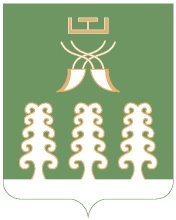 РЕСПУБЛИКА  БАШКОРТОСТАНСОВЕТ СЕЛЬСКОГО ПОСЕЛЕНИЯДМИТРИЕВО-ПОЛЯНСКИЙ СЕЛЬСОВЕТМУНИЦИПАЛЬНОГО РАЙОНАШАРАНСКИЙ РАЙОН452630, Д. ДМИТРИЕВА ПОЛЯНА, УЛИЦА ПОЛЕВАЯ, 2АТЕЛ.(34769) 2-68-00, EMAIL: DMPOLSS@YANDEX.RU